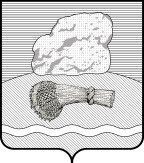 РОССИЙСКАЯ ФЕДЕРАЦИЯКалужская областьДУМИНИЧСКИЙ РАЙОНСельская Дума сельского поселения«ДЕРЕВНЯ ДУМИНИЧИ»РЕШЕНИЕ«26» июля  2017г.                   	                                                          	№12Об утверждении программы комплексного развития транспортной инфраструктуры  сельского поселения «Деревня Думиничи» на 2017-2037гг» Руководствуясь подпунктом 8) части 1 статьи 8 Градостроительного кодекса Российской Федерации, подпунктом 6.1) части 1 статьи 17 Федерального закона от 06.10.2003г. № 131-ФЗ «Об общих принципах организации местного самоуправления в Российской Федерации», Постановлением Правительства Российской Федерации от 25.12.2015 № 1440 «Об утверждении требований к программам комплексного развития транспортной инфраструктуры поселений, городских округов», Уставом сельского поселения «Деревня Думиничи», Сельская Дума РЕШИЛА:Утвердить программу «Комплексное развитие транспортной инфраструктуры сельского поселения «Деревня Думиничи» на 2017-2037гг.» (приложение).Настоящее Решение  вступает в силу с момента его официального обнародования.Разместить программу комплексного развития транспортной инфраструктуры на официальном сайте сельского поселения «Деревня Думиничи».Глава сельского поселения						Соломина Н.А.Приложениек Решению Сельской Думысельского поселения «Деревня Думиничи»от «26» июля 2017г. № 12ПРОГРАММА«КОМПЛЕКСНОЕ РАЗВИТИЕ ТРАНСПОРТНОЙ ИНФРАСТРУКТУРЫ СЕЛЬСКОГОПОСЕЛЕНИЯ «ДЕРЕВНЯ ДУМИНИЧИ» НА 2017-2037гг.»Паспорт программы «Комплексное развитие транспортной инфраструктуры сельского поселения«Деревня Думиничи» на 2017-2037гг.» Характеристика существующего состояния транспортной инфраструктуры СП «Деревня Думиничи»В системе административного территориального деления Российской Федерации деревня Думиничи является административным центром  МО СП «Деревня Думиничи» муниципального района «Думиничский район» Калужской области, входящей в Центральный экономический район Центрального Федерального Округа.Транспортные связи административного центра сельского поселения «Деревня Думиничи» обеспечивают дороги  федерального значения А-3 «Украина» и регионального значения общего пользования — Думиничи-Поляки, п.Думиничи-д.Думиничи. В связи с тем, что в настоящее время отсутствует стратегический план социально-экономического развития сельского поселения, в работе определены возможности изменения социально-экономической ситуации по показателям, определяющим стратегические направления градостроительного развития деревни Думиничи и всего поселения в целом.Положение СП «Деревня Думиничи» в структуре пространственной организации субъектов Российской ФедерацииСельское поселение «Деревня Думиничи» расположено на территории Думиничского района Калужской области. Центр сельского поселения –д. Думиничи находится в 1км к востоку от районного центра  п. Думиничи. В состав сельского поселения «Деревня Думиничи» входят следующие населенные пункты:- д. Думиничи- д. Поляки- д. Хотисино- д. ЛоменкаПлощадь сельского поселения составляет 7177 га, численность населения – 523 человека.Генплан СП «Деревня Думиничи» разработан в соответствии с Градостроительным Кодексом Российской Федерации от 29 декабря 2004 года №190-ФЗ, в котором рассмотрены вопросы не только территориального и функционального зонирования, но и другие важные вопросы - транспортная доступность, надежность всех инфраструктур, уровень воздействия вредных выбросов на здоровье населения и др.Одним из основополагающих условий развития сельского поселения является комплексное развитие систем жизнеобеспечения.Программа комплексного развития транспортной инфраструктуры направлена на повышение качества, обеспечение надежного и устойчивого обслуживания потребителей услугами, снижение износа объектов транспортной инфраструктуры. Этапом, предшествующим разработке основных мероприятий Программы, является проведение анализа и оценка социально-экономического и территориального развития сельского поселения.В Программу включены автомобильные дороги общего пользования местного значения с полосами отвода автомобильных дорог, необходимые для нормального жизнеобеспечения населения. По состоянию на 01.06.2016г. протяженность автомобильных дорог общего пользования местного значения составляет 14,7 км (8,37 км в грунтовом и 6,0 в асфальтобетонном  исполнении). Социально-экономическая и градостроительная характеристики СП  «Деревня Думиничи»1.2.1.Социально-экономическая характеристикаПерспективы развития сельского поселения связаны с возможностями и эффективностью реализации внутренних базовых потенциалов и ресурсов, а так же влиянием внешних фактов и предпосылок, которые определяют степень реализации внутренних потенциалов и ресурсов. К внутренним базовым потенциалам и ресурсам относятся трудовые ресурсы, социальный и производственный потенциал (основные фонды), производственная и социальная инфраструктура.Степень реализации внутренних потенциалов и резервов в значительной мере зависит от градостроительных условий способствующих или ограничивающих развитие различных видов отраслевой деятельности.В связи с тем, что в настоящее время отсутствуют стратегические планы социально-экономического развития поселений, анализ и оценка проводились на основе рассмотрения динамики их изменения за последние годы и сопоставления внутренних и внешних факторов, сильных и слабых сторон. Сопоставление внешних и внутренних факторов и внешних условий позволяет выявить те направления и виды отраслевой деятельности, где сельское поселение обладает значительным потенциалом развития, а также сформулировать конкретные задачи и меры, которые должны быть выполнены для реализации этого потенциала.В целом социально-экономическое развитие сельского поселения «Деревня Думиничи» носит стабильный характер и имеет все предпосылки к дальнейшему росту.Важными предпосылками для дальнейшего развития поселения являются:выгодное экономико-географическое положение;развитая инфраструктура внешнего транспорта, инженерных коммуникаций и сооружений;имеющийся комплекс благоприятных условий для развития сельскохозяйственного производства;наличие значительных природно-минеральных ресурсов;наличие рекреационных ресурсов.Основой хозяйственного комплекса сельского поселения «Деревня Думиничи» является ОАО «Думиничский мясокомбинат» - производство мясной продукции.Одним из направлений устойчивого социально-экономического развития территории поселения является развитие промышленности строительных материалов. Разумное, экономически и социально оправданное освоение природных ресурсов, выпуск на их основе конкурентоспособной товарной продукции, позволяющей привлечь необходимые инвестиции в производство, тем самым поддержать и развить местную промышленность – одно из условий устойчивого социально-экономического развития.Градостроительная  характеристикаОсновными элементами, определяющими планировочную и функциональную организацию территории, являются:-природно-ландшафтные и урбанизированные каркасы деревень;-исторически сложившиеся планировочные членения территории: естественные и искусственные пространственные рубежи, определяющие относительную территориальную обособленность функционирования отдельных частей населенных пунктов;-пространственные морфотипы застройки и открытых пространств, обуславливающие особенности зрительного восприятия сельских территории.Для развития жилищного и производственного строительства Генеральным планом  СП «Деревня Думиничи»  предусмотрен перевод земель из одной категории в другую.В настоящее время нет утвержденных границ населенных пунктов, входящих в состав СП «Деревня Думиничи», необходимость которых продиктована радикальными изменениями в землепользовании, что определяет отсутствие градостроительной документации. Архитектурно - планировочные решения генерального плана сельского поселения «Деревня Думиничи» основаны на сложившейся планировочной структуре населенных пунктов. Планировочная структура представлена как единый, целостный селитебный комплекс, формируемый на принципах компактности, экономичности и комфортности проживания. При установлении границ населенных пунктов проектировщики руководствовались, прежде всего, принципами:- комплексного развития населенных пунктов;- упорядочения землепользования существующих собственников и регулирования застройки новых участков;- обеспечения необходимой инженерной инфраструктурой, улично-дорожной сетью, культурно-бытовыми объектами, элементами благоустройства на общественных территориях, решения актуальных социальных проблем проживающего в населенных пунктах населения; -предусмотрения зон особо охраняемых природных территорий.Жилищный фонд МО СП «Деревня Думиничи» по состоянию на 01.01.2013 г. (по данным Администрации Муниципального образования) составил 12570м2 общей площади. По форме собственности жилищный фонд разделяется на частную 11754м2. и муниципальную -816 м2.В настоящее время в поселении по материалу стен преобладают кирпичные и деревянные жилые дома и составляют 57 % и 8%, от общей площади жилищного фонда, остальные 35% приходятся на дома прочего типа.Распределение жилых помещений по степени износаВ целом жилищный фонд МО СП «Деревня Думиничи», как по количеству, так и по состоянию можно охарактеризовать средним уровнем.Муниципальное образование СП «Деревня Думиничи» обладает системой предприятий культурно-бытового обслуживания на довольно низком уровне:- На территории муниципального образования нет действующего детского сада.- Важная роль в системе воспитания и образования детей принадлежит внешкольным учреждениям. В настоящий момент данные учреждения  отсутствуют на территории сельского поселения.- На территории поселения действуют 1 фельдшерско-акушерский пункт (ФАП) –в деревне Думиничи. Жители сельского поселения могут пользоваться услугами Центральной районной больницы, находящейся в  посёлке Думиничи.- На территории СП «Деревня. Думиничи» общеобразовательные учреждения отсутствуют.- Сельское поселение «Деревня Думиничи» обслуживает пожарная часть, расположена в посёлке Думиничи (Пожарная Часть-32).В связи с сокращением численности населения в сельской местности и увеличением наличия личного транспорта уровень пассажиропотока и спрос на общественный транспорт падает ежегодно.Характеристика функционирования и показатели работы транспортной инфраструктуры по видам транспорта СП «Деревня Думиничи»Внешние транспортно-экономические связи сельского поселения «Деревня Думиничи» осуществляются только автомобильным транспортом. С помощью автомобильного транспорта осуществляются основные пассажирские и грузоперевозки, а также осуществляется связь между районами.Улично-дорожная сеть населенных пунктов представляет собой систему продольных и поперечных улиц, обеспечивающих транспортную связь между жилыми и иными зонами, и обеспечивающих выполнение основной работы пассажирского транспорта, выход на внешние автомобильные дороги.Перечень автомобильных дорог, являющихся собственностью Калужской области и расположенных на территории сельского поселенияАнализ транспортной инфраструктуры выявил: - ширина проезжей части многих улиц местного значения не соответствует нормативным стандартам (7,0 м), кроме того, значительная часть улиц имеет грунтовое и щебеночное покрытие; - слабо развита сеть проездов, по которым осуществляется подъезд транспортных средств к жилым и общественным зданиям, особенно для проезда противопожарной техники.Автозаправочные станции, водный и воздушный транспорт на территории СП «Деревня Думиничи» отсутствуют.При определении экономической эффективности транспортной инфраструктуры необходимо учитывать, что она проявляется не только во внутренних показателях самой транспортной инфраструктуры (внутриотраслевой эффект), но и находит свое основное выражение в результирующих показателях обслуживаемых его отраслей и производств (внешний эффект). Для оценки эффективности транспортной системы предлагается  применять «минимальный транспортный стандарт».Минимальный транспортный стандарт рассматривается как совокупность индикаторов потребления населением и хозяйствующими субъектами транспортных услуг, от которых, в конечном счете, зависит состояние экономики и уровень качества жизни населения. В качестве индикаторов минимального транспортного стандарта могут выступать:- уровень транспортной доступности (%);- уровень транспортной дискриминации (%);- доля транспорта в загрязнении окружающей среды (%);- уровень ДТП из-за неудовлетворительного качества автодорог (ед./100 000);- ежегодная подвижность населения с социально-культурными целями (км/чел.);- соотношение затрат на транспортную инфраструктуру и подвижной состав (%);- доля общественного транспорта в пассажироперевозках (%).Характеристика  дорожной сети и оценка качества содержания автодорог СП «Деревня Думиничи»1.4.1. Характеристика дорожной сетиСогласно договору от 29.06.2016г. «О безвозмездном пользовании муниципальным имуществом – автомобильными дорогами местного значения в границах населенных пунктов сельского поселения «Деревня Думиничи»,  на основании постановления администрации МР «Думиничский район» от 29.06.2016г. № 395 «О приеме в безвозмездное пользование автомобильных дорог» и решения сельской Думы сельского поселения «Деревня Думиничи» от 24.05.2016 № 9, автомобильные дороги СП «Деревня Думиничи» переданы в безвозмездное пользование муниципальному району «Думиничский район».Транспортные связи административного центра сельского поселения «Деревня Думиничи» обеспечивают дороги  федерального значения А-3 «Украина» и регионального значения общего пользования — Думиничи-Поляки, п.Думиничи- д.Думиничи. Улично-дорожная сетьВ развитии транспортной сети приоритет отдан реконструкции и модернизации существующей  сети.Согласно «Правилам классификации автомобильных дорог в Российской Федерации и их отнесения к категориям автомобильных дорог», утвержденных Постановлением Правительства РФ от 28.09.2009 № 767 «О классификации автомобильных дорог в Российской Федерации», ГОСТ Р 52398-2005- автомобильным дорогам МР «Думиничский район» по транспортно-эксплуатационным качествам и потребительским свойствам присвоена V категория и класс «дороги обычного типа».Характеристика автодороги V категории:- число полос движения – 1- ширина проезжей части(м) – 4,5- ширина обочин (м) – 1,75- ширина земляного полотна (м)–6- фактическая интенсивность движения (авт./сут.) – ˂ 200- приведенная интенсивность движения (км/ч) – ˂ 400- количество полос (шт.) – 1- радиус кривой в повороте (м) – 150- max продольный уклон (%) - 20Конструкция дорожной одежды и вид покрытия автомобильных дорог принимались исходя из транспортно-эксплуатационных требований и категории проектируемой дороги с учетом интенсивности движения и состава автотранспортных средств, климатических и грунтово-гидрологических условий, санитарно-гигиенических требований, а также обеспеченности района строительства дороги местными строительными материалами.Типы применяемых дорожных одежд на автодорогах СП «Деревня Думиничи»:- облегченные (асфальтобетон, щебень, гравий);- переходные (щебень, гравий);- низшие (из грунтов).Расчетные скорости и нагрузкиРасчетной скоростью считается наибольшая возможная (по условиям устойчивости и безопасности) скорость движения одиночных автомобилей при нормальных условиях погоды и сцепления шин автомобилей с поверхностью проезжей части, которой на наиболее неблагоприятных участках дороги соответствует предельно допустимые значения элементов дороги. Расчетная скорость движения по автомобильным дорогам СП «Деревня Думиничи»V категории:- 60 км/ч – основные- 40 км/ч – допускаемые на трудных участках местности-пересеченнойУчитывая общую протяженность автомобильных дорог сельского поселения и увеличение наличия личного автомобильного транспорта у населения, экологическая нагрузка на окружающую среду за последние годы возросла. Но, несмотря на значительные изменения в транспортной инфраструктуре, в целом экологическая ситуация на территории СП «Деревня Думиничи» устойчивая. Имеющиеся загрязнения среды обитания носят локальный характер и, как правило, не достигают опасных значений.1.4.2. Оценка качества содержания автодорогМероприятия по содержанию дорог в настоящее время выполняет МУП «Благоустройство». В рамках содержания проводятся следующие работы, в том числе носящие сезонный характер:- очистка от снега;- борьба с гололедицей (песчано-соляные смеси, реагенты);- защита от снежных заносов;- повышение шероховатости покрытия;- очистка дорог от пыли и грязи;- грейдирование;- восстановление профиля дорог с добавлением нового материала (щебень);- разметка проезжей части дорог и улиц;- установка дорожных знаков;Увеличение автомобилизации в целом по Думиничскому району привело к увеличению осевой нагрузки на автодороги – происходит ускоренное разрушение дорожных покрытий, но в сложившихся условиях недостаточного финансового обеспечения дорожной отрасли, проезд на автодорогах поддерживается только благодаря мерам по их содержанию.Анализ технического состояния сети автомобильных дорог поселения свидетельствует о том, что в настоящее время часть протяженности дорог имеет параметры, не соответствующие  нормативным требованиям. В целом поддержание дорог в нормативном состоянии связано с дальнейшим социально-экономическим развитием поселения, использованием имеющегося у нас потенциала в различных отраслях.В настоящее время проводится комплекс  работ, направленный на обеспечение допустимого уровня транспортно-эксплуатационного состояния автодорог.Анализ состава парка транспортных средств и уровня автомобилизации в СП «Деревня Думиничи», обеспеченность парковками (парковочными местами)На территории СП «Деревня Думиничи», входящего в состав МР «Думиничский район» организация транспортного обслуживания населения на маршрутах междугородних, межрайонных, муниципальных возложена на специализированное предприятие автомобильного транспорта общего пользования ОАО «Думиничское автопредприятие» - состав парка 9 ед. транспорта.Договора и контракты на перевозку пассажиров и на возмещение убытков заключаются ежегодно. Финансирование в общем объеме должно составлять  6 500 000 руб. (541 666 руб. – ежемесячно) и этих средств было бы достаточно для бесперебойной и безубыточной работы предприятия. Но в настоящее время объем финансирования составляет 257 000 руб./мес.Так же на протяжении многих лет предприятием не обновляется автомобильный парк. Большие денежные вложения идут на приобретение запчастей и материалов, так как износ транспорта составляет 70%.   Из-за отсутствия денежных средств предприятие вынуждено приобретать транспорт в кредит.ОАО «Думиничское автопредприятие» нуждается в ежемесячном финансировании в полном объеме согласно заключенным договорам и в обновлении транспортных средств.Одновременно функционирует предприятие, осуществляющее перевозку населения легковыми такси, ООО «Престиж» и ИП Михеев М.Н., осуществляющий перевозку населения автобусом и маршрутным такси. Степень изношенности парка автотранспортных средств ООО «Престиж» и ИП Михеева М.Н. составляет 35-50%.Спрос на данный вид транспортных перевозок обусловлен максимальной доступностью для населения – лояльные цены, круглосуточная работа и комфортабельный автотранспорт.На территории муниципального района работы по содержанию дорог и коммунальные услуги осуществляет МУП «Благоустройство». В настоящее время парк МУП «Благоустройство» состоит из 11 ед. коммунальной и дорожной техники, у 60% которой степень изношенности составляет до 90%.Согласно разработанной муниципальной программе «Развитие дорожного хозяйства МР «Думиничский район» на период 2014-2016гг и на перспективу до 2020г.» планируется закупка 4 ед. коммунальной техники в 2018-2019гг.В настоящее время износ транспорта значительный и финансовых средств для пополнения автопарка обслуживающих организаций недостаточно.В настоящее время на территории МР «Думиничский район» отсутствуют парковки. Стоянка автотранспорта осуществляется на обочинах дорог, на прилегающих к муниципальным и иным объектам территориях.Характеристика работы транспортных средств общего пользования, включая анализ пассажиропотокаВ СП «Деревня Думиничи» население для передвижения общественным транспортом отдает предпочтение в пользу автобусного транспорта.ОАО «Думиничское автопредприятие», находящееся в п. Думиничи МР «Думиничский район», обслуживает 11 маршрутов: 5 муниципальных, 4 межрайонных, 2 междугородных.ИП Михеев М.Н., находящийся в п. Думиничи, обслуживает 2 маршрута: Новослободск-Думиничи-Калуга и Чернышено-Думиничи-Калуга. Анализ пассажиропотока показывает, что количество перевезенных пассажиров составляет в среднем 3500 чел./год.Транспортные связи административного центра сельского поселения «Деревня Думиничи» обеспечивают дороги  федерального значения М-3 «Украина» и регионального значения общего пользования — Думиничи-Поляки, п. Думиничи-д. Думиничи. За последние три года маршрутная сеть сохранилась полностью.Анализ пассажиропотока представлен данными ОАО «Думиничское автопредприятие» по Думиничскому району в целом.Анализ пассажиропотокаАнализ пассажиропотока показывает ежегодное снижение спроса пользованием общественным транспортом ввиду увеличения наличия личного транспорта у населения.Характеристика условий пешеходного и велосипедного передвиженияСогласно п. 4.37 СНиП 2.05.02-85 велосипедные дорожки проектируют вдоль сооружаемых или реконструируемых автомобильных дорогах на участках, где интенсивность движения достигает не менее 4000 прив.ед/сут., а интенсивность велосипедного движения или мопедов за первые пять лет эксплуатации дорог достигается в одном направлении 200 велосипедов (мопедов) и более за 30 мин. При самом интенсивном движении или 100ед/сут. В стесненных условиях и на подходах к искусственным сооружениям допускается устройство велосипедных дорожек на обочине.Принимая во внимание тот факт, что автомобильные дороги СП «Деревня Думиничи» имеют категорию V, обустройство велосипедных дорожек не предусмотрено.Согласно п. 4.39 СНиП 2.05.02-85 на участках дорог в пределах населенных пунктов, и при расчетной интенсивности движения 4000 прив.ед./сут. и более, также на подходах к ним следует предусматривать тротуары, размещая их, как правило, за пределами земляного полотна. Тротуары надлежит проектировать в соответствии с требованиями СНиП 2.07.01-89.Для СП «Деревня Думиничи» разработаны проекты организации дорожного движения, в которых указано наличие существующих и предусматривается обустройство новых пешеходных дорожек. Дефицит бюджетных средств не позволяет выполнять работы по реконструкции автодорог в необходимом объеме, поэтому в настоящее время ремонт тротуаров и пешеходных дорожек осуществляется, в основном, при ремонте дорог общего пользования, а также при выполнении мероприятий по обеспечению доступной среды.В настоящее время из-за недостатка финансирования пешеходные дорожки вдоль автомобильных дорог практически отсутствуют.Характеристика движения грузовых транспортных средств, оценка работы транспортных средств коммунальных и дорожных служб, состояние инфраструктуры для данных транспортных средствВ настоящее время в связи с общим увеличением объема грузов, перевозимых автомобильным транспортом на значительные расстояния, доля крупнотоннажного транзитного транспорта на межрегиональных и межрайонных маршрутах имеет тенденцию к росту. Увеличение доли крупнотоннажного транспорта и интенсивности движения грузового транспорта оказывает разрушительное влияние на состояние автомобильных дорог поселения. Также действует ограничение движения грузового транспорта по территории МР «Думиничский район» в весенний период, когда автомобильные дороги наиболее подвержены износу и разрушению, неустойчивы к перевозке тяжелых грузов. Данные меры необходимы для сохранности и продления срока службы автомобильных дорог. Для перевозки тяжеловесных грузов во время ограничения движения грузового транспорта необходимо иметь специальное разрешение или пропуск на перевозку тяжеловесных грузов, которое выдается в органах дорожного управления.Следует отметить, что в настоящее время несоответствие большинства автомобильных дорог местного значения транспортно-эксплуатационным показателям в определенной степени влияет на обслуживание населения коммунальными службами.На работах по содержанию и текущему ремонту улично-дорожной сети Думиничского района в целом занято 10 ед. коммунальной и дорожной техники. 70% техники требует списания в связи с превышением эксплуатационного срока службы. Для качественного содержания улично-дорожной сети сельского поселения необходимо не только заменить подлежащий к списанию парк транспортных средств, но и дополнительно закупить дорожную и коммунальную технику. Автомобильный транспорт коммунальных и дорожных служб можно отнести к категории тяжеловесных, как и грузовой транспорт, и автомобильные дороги подвергаются гораздо большему разрушению в результате движения по ним, следовательно, требуется укреплять дорожное полотно регулярно. В целом работа коммунальных и дорожных служб оценивается как удовлетворительная.Анализ уровня безопасности дорожного движенияБезопасность дорожного движения является одной из важных социально-экономических и демографических задач как в целом по России, так и на территории Думиничского района. Аварийность на автомобильном транспорте наносит огромный материальный и моральный ущерб как обществу в целом, так и отдельным гражданам.В сельском поселении «Деревня Думиничи» основными путями повышения безопасности дорожного движения является поддержание технико-эксплуатационных параметров дорог в соответствии с нормативами и повышение уровня организации движения. Мероприятия, направленные на повышение безопасности дорожного движения:- ремонт дорожного покрытия;- профилирование гравийных и щебеночных покрытий;- разделение транспортных и пешеходных потоков;- сооружение ограждений вдоль тротуаров на опасных участках;- сооружение искусственных неровностей на дорогах вблизи образовательных учреждений, учреждений здравоохранения;- установка дорожных знаков, в том числе на опасных участках дорог;- сооружение и оснащение площадок и специализированных классов для практического обучения безопасному поведению детей на дорогах.На достижение намеченных целевых индикаторов могут повлиять внешние условия реализации Программы: изменение социально-экономической ситуации в стране и регионе, инфляционные показатели макроэкономического развития, а также форс-мажорные обстоятельства или обстоятельства непреодолимой силы (стихийные явления, военные действия и т. д.). Следовательно, в сфере реализации муниципальной Программы имеются возможности возникновения административных и финансовых рисков. Способом снижения административных рисков служит контроль за ходом выполнения программных мероприятий и совершенствование механизма текущего управления реализацией Программы за счет корректировки мероприятий Программы в зависимости от оперативных данных о техническом состоянии дорожной сети сельского поселения «Деревня Думиничи».Способом снижения финансовых рисков служит корректировка программных мероприятий и показателей в зависимости от достигнутых результатов, которые должны учитываться при определении конкретных объемов финансирования.Оценка воздействия транспортной инфраструктуры на окружающую среду, безопасность и здоровье населенияВ обширном комплексе задач по охране окружающей среды и рациональному использованию природных ресурсов в условиях быстрого развития промышленности, транспорта и сельского хозяйства все большее значение приобретают проблемы преобразования окружающей среды в городах и населенных пунктах.Основными источниками загрязнения являются: автотранспорт, промышленные и коммунальные котельные, дымовые печи, железнодорожный транспорт и промышленные предприятия. Низкая эффективность средств очистки производственных выбросов и проблематичность быстрого совершенствования технологии производственных процессов при наличии значительного экономического ущерба от воздействия выбросов на окружающую среду свидетельствуют об актуальности архитектурно-планировочных мероприятий по оптимизации санитарно-гигиенических условий.Природно-экологический каркас территории Калужской области формируется  из существующих и планируемых природоохранных объектов разного уровня, из специфических комплексов – как защитные леса, искусственно созданных лесополос и лесопарков, охотничьих и рыбоводных хозяйств. Все эти объекты составят в совокупности единую систему поддержания экологического баланса территории и сохранения многообразия  природно-территориальных комплексов области.При выборе вариантов конструкции автомобильных дорог кроме технико-экономических показателей учитывалась степень воздействия автодороги на окружающую природную среду, как в период строительства, так и в период эксплуатации, а также сочетание дорог с ландшафтом, отдавая предпочтение решениям, оказывающим минимальное воздействие на окружающую природную среду и здоровье населения.В последние годы в связи с увеличением наличия автомобильного транспорта у населения существенно обострились проблемы воздействия его на окружающую среду. Автомобили сжигают огромное количество нефтепродуктов, нанося одновременно ощутимый вред главным образом атмосфере. Количество вредных веществ, поступающих в атмосферу, в составе отработавших газов, зависит от общего технического состояния автомобилей и, особенно, от двигателя источника наибольшего загрязнения. Так, при нарушении регулировки карбюратора выбросы СО увеличиваются в 4 - 5 раз.С ростом парка автомобилей появляется необходимость развития инфраструктуры сервисного обслуживания автотранспорта. В частных автомастерских отсутствуют контейнеры для сбора отходов, загрязненных нефтепродуктами, вследствие чего образуются неорганизованные свалки в черте поселений. Владельцы автомобилей, ввиду отсутствия в своих населенных пунктах лицензированных центров обслуживания автотранспорта, устраивают автомойки и технический ремонт в придворовых территориях или на берегах водоемов. Тем самым ухудшают экологическую обстановку: происходит загрязнение воздуха, почвы, поверхностных и подземных вод, снижение растительной биомассы.Под автостоянки приспосабливаются различного вида площадки и пустыри. Как правило, подобная эксплуатация автостоянок сопровождается нарушением природоохранных требований: отсутствует твердое покрытие, система ливневой канализации, озеленение прилегающей территории.Характеристика существующих условий и перспектив развития и размещения транспортной инфраструктуры СП «Деревня Думиничи»В развитие транспортной сети СП «Деревня Думиничи» приоритет отдан реконструкции и модернизации существующей сети. Новое строительство сведено к минимуму и намечается только там, где это объективно необходимо для рационализации транспортных потоков и сокращения перепробегов. При этом ставится задача создания максимального удобства в транспортном передвижении населения области.По результатам анализа и оценки формируются модели и варианты функционально-планировочной организации СП «Деревня Думиничи».Для обеспечения развития транспортной инфраструктуры необходимо решить следующие основные задачи:1.Обеспечить рост производственного потенциала всех видов транспорта в соответствии с потребностями населения и народного хозяйства;2.Увеличить эксплуатационные резервы транспорта;3.Создать систему гарантированного обеспечения транспорта материально-техническими ресурсами;4.Перестроить структуру управления транспортом и связью исходя из рыночных условий хозяйствования.Для эффективного функционирования транспортного комплекса в СП «Деревня Думиничи» необходимо обновление основных фондов, так как степень их изношенности составляет до 90%.Парк транспорта района эксплуатируется сверх нормативного срока, до 70% транспорта эксплуатируется свыше 10 лет и подлежит немедленному списанию по соображениям безопасности.Можно выделить следующие, так называемые, «антикризисные меры» для поддержания и развития транспортной инфраструктуры:-- оптимизация организационной структуры;-- повышение занятости населения с возможностью создания дополнительных рабочих мест в сфере содержания, ремонта, реконструкции и строительства автомобильных дорог;-- определение дополнительных внебюджетных источников на финансирование ремонта и содержание автомобильных дорог местного значения;-- применение при производстве дорожных работ местных дорожно-строительных материалов.Текущее состояние дорожной сети не соответствует растущим потребностям, а недостаточные темпы развития транспортной инфраструктуры поселения сдерживают реализацию его промышленного, ресурсного и транзитного потенциала, соответственно, привлечение новых жителей на его территорию.Размещение основных объектов транспортной инфраструктуры осуществляется в соответствии с генеральным планом, в котором указано перспективное размещение транспортных объектов, сооружений.Оценка нормативно-правовой базы, необходимой для функционирования и развития транспортной инфраструктурыСП «Деревня Думиничи»Деятельность хозяйствующих субъектов на территории СП «Деревня Думиничи», осуществляющих грузовые и пассажирские  перевозки, закреплена следующими нормативно-правовыми документами:-     Градостроительный кодекс Российской Федерации;Федеральный закон от 08.11.2007 № 257-ФЗ «Об автомобильных дорогах и о дорожной деятельности в Российской Федерации»;Федеральный законом от 24.07.2012 № 258-ФЗ «Об утверждении Порядка выдачи специального разрешения на движение по автомобильным дорогам транспортного средства, осуществляющего перевозки тяжеловесных и (или) крупногабаритных грузов»;Постановление Правительства Российской Федерации от 15.04.2011 № 272 «Об утверждении правил перевозок грузов автомобильным транспортом»; Приказ Министерства транспорта Российской Федерации от 27.04.2011 № 429 «Об утверждении порядка осуществления весового и габаритного контроля транспортных средств, в том числе порядка организации пунктов весового и габаритного контроля транспортных средств»; Постановление Правительства Российской Федерации от 16.11.2009 №934 «О возмещении вреда, причиняемого транспортными средствами, осуществляющими перевозки тяжеловесных грузов по автомобильным дорогам Российской Федерации»;Постановление Правительства Калужской области от 08.08.2011 № 429 «Об определении размера вреда, причиняемого транспортными средствами, осуществляющими перевозки тяжеловесных грузов по автомобильным дорогам общего пользования регионального или межмуниципального значения Калужской области»;  -  Генеральный план СП «Деревня Думиничи», разработанный на основании муниципального контракта    № 0137300003612000028-0066953-01 от 10 сентября 2012 г.Действующая нормативная база достаточна.Оценка финансирования транспортной инфраструктурыФинансирование мероприятий по содержанию и развитию транспортной инфраструктуры осуществляется за счет средств бюджета муниципального района «Думиничский район», субсидий в форме межбюджетных трансфертов, предоставленных бюджету муниципального района «Думиничский район» из федеральных и региональных бюджетов. Объем финансирования вышеуказанных мероприятий недостаточен и определяется ограниченными возможностями муниципального района «Думиничский район».Министерством регионального развития Российской Федерации на основе заявок субъектов Российской Федерации предоставляются субсидии на условиях софинансирования мероприятий по закупке автотранспортных средств, для обеспечения транспортного обслуживания населения муниципальных образований, деятельности учреждений здравоохранения и подразделений милиции, грузоперевозок, а также по закупке коммунальной техники.В настоящее время убытки транспортных компаний компенсируются не в полном объеме, что объективно сдерживает развитие транспортной инфраструктуры.Для обеспечения  пассажирских перевозок требуется закупка или лизинг дорогостоящего подвижного состава, что затруднительно для предприятий малого и среднего бизнеса, для которых доступность услуг кредитных организаций ограничивается сроками выплат и высокими процентными ставками.Объемы бюджетных ассигнований на содержание, ремонт и капитальный ремонт автомобильных дорог определены с учетом нормативов финансовых затрат на содержание, ремонт и капитальный ремонт автомобильных дорог местного значения в соответствии с Федеральным законом от 08.11.2007 № 257-ФЗ «Об автомобильных дорогах и о дорожной деятельности в Российской Федерации и о внесении изменений в отдельные законодательные акты Российской Федерации».Следует отметить, что необходимо повышение нормативов на содержание дорог. Местные органы власти утверждают нормативы финансовых затрат на капитальный ремонт, ремонт и содержание автомобильных дорог местного значения, но фактически без поддержки вышестоящих бюджетов – это практически невозможно. Потребность средств, необходимых для обеспечения соответствия автомобильных дорог нормативным требованиям, превышает фактическое финансирование более чем в 2 раза.Регулирование транспортной инфраструктуры производится при строгом ограничении средств, к которым относятся: финансовое обеспечение, трудовые ресурсы, время и прочее. Соответственно, разработка программы развития проводится с учетом того, чтобы можно было достичь наилучшего результата при ограниченных вложениях средств.Прогноз транспортного спроса, изменения объемов и характера передвижения населения и перевозок грузов на территории СП «Деревня Думиничи»Прогноз социально-экономического и градостроительного развития СП «Деревня Думиничи»Сопоставление внешних и внутренних факторов и внешних условий позволяет выявить те направления и виды отраслевой деятельности, где СП «Деревня Думиничи» обладает значительным потенциалом развития, а также сформулировать конкретные задачи и меры, которые должны быть выполнены для реализации этого потенциала.Основные внутренние и внешние условия и факторы, которые оказывают решающее влияние на развитие района, представлены в таблице ниже. Основные конкурентные возможности СП «Деревня Думиничи»На нынешней стадии развития очень важно учитывать состояние экономического развития в соседних населенных пунктах. Состояние транспортной инфраструктуры, в первую очередь автомобильных дорог, имеет большое значение для социально-экономического развития.Основными приоритетами демографической политики являются - увеличение уровня рождаемости, снижение уровня смертности, а также принятие мер по сокращению оттока населения, привлечению и закреплению мигрантов. Решение указанных задач во многом связано с созданием благоприятной среды жизнедеятельности, в частности с созданием сбалансированной системы высокооплачиваемых мест приложения труда, развитием социальной сферы, улучшением экологической обстановки, привлечением дополнительных инвестиций. Оценивая вероятность соотношения различных тенденций естественного и механического движения населения можно сделать вывод о том, что в обозримой перспективе вряд ли будут иметь место положительные показатели естественного прироста. В тоже время меры по закреплению кадров, особенно молодежи, а также по повышению уровня жизни и инвестиционной привлекательности можно обеспечить положительное сальдо миграционных процессов, несмотря на общий демографический кризис.Анализ и оценка природно-ресурсного и историко-культурного потенциала территории СП «Деревня Думиничи» позволяет сделать вывод о наличии благоприятных условий и возможностей для обеспечения интенсивного развития сельскохозяйственной и рекреационной деятельности, а также организации промышленного производства строительных материалов на базе минерально-сырьевых ресурсов при максимальном сохранении естественных природных комплексов.Неотъемлемым элементом стратегии должна стать так называемая межмуниципальная кооперация, основными целями которой являются:- кооперация производящих и перерабатывающих производств и расширение рынка сбыта продукции;- создание межмуниципальной базы данных о поставщиках и потребителях товаров и услуг, активный совместный маркетинг продукции;- объединение финансовых ресурсов в развитии производств;- создание ресурсных центров и т. д.Динамика инвестиций в основной капитал в среднесрочной перспективе будет определяться объемами средств организаций, направляемых на модернизацию и развитие производства, государственными капитальными вложениями в развитие транспортной инфраструктуры, в развитие человеческого капитала (здравоохранение, образование и культуру). Повышенная осторожность инвесторов, находящихся сейчас в "режиме ожидания", может сильно повлиять на объемы инвестиций в краткосрочной перспективе. Снижение инвестиций будет связано с ухудшением доступности кредитных ресурсов, удорожанием импортируемых инвестиционных товаров, ростом долговой нагрузки и общей экономической неуверенности инвесторов. Финансирование ранее запланированных инвестиционных проектов может быть отсрочено.Прогноз транспортного спроса СП «Деревня Думиничи», объемов и характера передвижения населения и перевозок грузов по видам транспортаРазработка прогноза пассажирских перевозок представляет собой сложную задачу. Объясняется это тем, что подвижность населения под влиянием многих причин постоянно меняется и правильно определить ее заранее весьма трудно.Отчетные данные о перевозках пассажиров отражают лишь фактически реализованный спрос на транспортные услуги. При прогнозировании пассажирских перевозок необходимо учитывать возможное изменение доходов населения, уровень конкурентоспособности других видов транспорта (ж/д, такси), состояние промышленности, сельского хозяйства, состояние экономики страны в целом.При ухудшении положения на рынке труда люди начинают меньше обращать внимание на удаленность рабочего места, а руководствуются, прежде всего, надежностью найденной работы.В связи с этим до 2037 года не ожидается значительного изменения направлений движения пассажирских транспортных потоков и транспортного спроса населения.Учитывая тенденции роста парка легковых автомобилей, можно ожидать, что к 2036 году снизится уровень перевозок пассажиров транспортом общего пользования.Практика разработок прогнозов на длительный период основывается в основном на изменении численности населения в перспективе и изменении его транспортной подвижности с учетом тенденций распределения пассажиропотоков по видам транспорта.Оптимизация маршрутов движения грузового автотранспорта в поселении позволит снизить разрушение дорог, улучшить экологическую обстановку во всем районе.В связи с сокращением численности населения СП «Деревня Думиничи» ввиду естественного и механического движения, и увеличением наличия личного транспорта – уровень пассажиропотока и спрос на общественный транспорт падает ежегодно.Перспективы развития транспортной инфраструктуры в сельском поселении будут связанны с ростом доходов населения и увеличением спроса на перевозки пассажиров и грузов. Развитие улично-дорожной сети предлагается с учетом сложившейся застройки и намеченного Генеральным планом освоения новых территорий.Развитие сетей улиц и дорог определяет величина поселения, размеры и формы освоенной территории, размещение главных центров тяготения - общественного центра, промышленных площадок, мест массового отдыха и объектов транспорта.Прогноз развития транспортной инфраструктуры по видам транспортаРазвитие транспортной инфраструктуры СП «Деревня Думиничи» определено Генпланом и действующими государственными и муниципальными программами.Развитие промышленных и сельскохозяйственных предприятий поселения благоприятно скажется, в том числе, и на развитие грузового транспорта, увеличится количество грузоперевозок. Стремительно растущий грузооборот вызывает необходимость реконструкции существующих и строительства новых ж/д станций, модернизации подъездных путей.  Прогноз развития дорожной сети СП «Деревня Думиничи»Развитие дорожной сети СП «Деревня Думиничи» и транспортной инфраструктуры определено Генпланом, предусматривающим перспективное размещение автодорог муниципального и районного значения, а также основных улиц местного значения, продолжение строительства объездных автодорог, отвечающих требованиям безопасности дорожного движения и роста интенсивности движения транспортных средств. Для увеличения пропускной способности автодорог планируется выполнение работ по капитальному ремонту и реконструкции участков улично-дорожной сети.Автомобильные дороги местного значения, находящиеся в собственности СП «Деревня Думиничи», являются частью важной составляющей единой дорожной сети муниципального района «Думиничский район». От их состояния зависит повседневная жизнь людей, они обеспечивают жизнедеятельность населенных пунктов, во многом определяют возможность развития сельского поселения.Анализ технического состояния сети автомобильных дорог поселения и их загрузки свидетельствует о том, что сегодняшнее состояние дорожной сети отстаёт от потребностей поселения. Темпы развития транспортной инфраструктуры несколько сдерживают реализацию имеющихся потенциальных возможностей экономики области, рост ее промышленного потенциала.Результаты прогноза, сделанные в соответствии с Руководством по прогнозированию интенсивности движения на автомобильных дорогах, введенным в действие распоряжением Минтранса России от 19.06.2003 N ОС-555-р, показывают, интенсивность движения на 25,0% протяженности региональной сети автодорог, а, следовательно, и районной превысит расчетные значения существующих показателей интенсивности движения. Это обстоятельство приведет к повышенному износу дорожного покрытия.В случае отсутствия программного метода решения существующих проблем доля автомобильных дорог общего пользования местного значения, не соответствующих нормативным требованиям по транспортно-эксплуатационным показателям, будет увеличиваться на 10-15% в год.В целом поддержание дорог в нормативном состоянии связано с дальнейшим социально-экономическим развитием поселения, использованием имеющегося потенциала в различных отраслях: в промышленности, в сельском хозяйстве. Наблюдаемое в последнее время снижение объемов финансирования дорожного хозяйства в условиях финансового и экономического кризиса оказывает существенное, хотя и опосредованное, влияние на поддержание конкурентоспособности продукции местных предприятий, повышение их финансовой устойчивости и выживаемости. Выполнение дорожных работ может активно способствовать стабилизации ситуации на рынке труда и созданию новых рабочих мест, так как для выполнения значительной части работ по содержанию и ремонту дорог не требуется высокая квалификация персонала, и они могут выполняться работниками, не имеющими специальной подготовки. При выделении дополнительных средств это позволит привлечь к выполнению дорожных работ людей, высвобождающихся в различных отраслях экономики.Прогноз уровня автомобилизации, параметров дорожного движенияУровень автомобилизации в СП «Деревня Думиничи» растет с каждым годом благодаря развитию доступных автокредитов и росту доходов населения. Наращивание численности парка напрямую сказалось на необходимости реконструкции и ремонте автомобильных дорог. Одним из методов, позволяющих сократить негативное влияние повышенной автомобилизации, является введение ограничительных мер на снижение интенсивности транспортных потоков. Меры по ограничению использования автотранспорта не только позволяют снизить уровень загрузки улично-дорожной сети (УДС), но также влияют на состояние окружающей среды и уровень безопасности дорожного движения. Кроме того, различные типы фискальных ограничений позволяют получить дополнительные доходы в бюджет. Эти поступления могут быть использованы для совершенствования работы общественного пассажирского транспорта, улучшения организации движения, развития дорожной инфраструктуры и т.д.Ограничительные меры могут принимать вид административного запрета на въезд и парковку АТС, на отдельные территории и/или объекты дорожной инфраструктуры, а также форму сбора платы за въезд и парковку (в Думиничском районе это применительно к большегрузному транспорту). Мировой опыт применения подобных ограничений показывает, что они представляет собой эффективное средство решения проблемы перезагруженности улично-дорожной сети. Эффективность введения ограничений на движение автотранспорта в значительной мере определяется пакетом сопутствующих дополнительных мер, таких, как совершенствование работы общественного транспорта, перераспределение дорожного пространства между различными категориями пользователей, совершенствование политики в области градостроительства и землепользования и т.д.
Проблема перегруженности УДС в районе не может быть успешно решена за счёт применения отдельных частных решений по одному или нескольким из указанных выше направлений. Улично-дорожная сеть, работающая в режиме перегрузки, может быть приведена в режим «нормального» функционирования (т.е. в режим, обеспечивающий некоторые заданные показатели качества дорожного движения, такие, например, как скорость сообщения и др.) только при условии согласованного применения некоторого пакета мер по всем перечисленным направлениям:совершенствование градостроительного планирования и повышение эффективности градостроительной политики;строительство и реконструкция дорожной инфраструктуры, улучшение её ремонта и содержания;совершенствование логистики и организации перевозок на грузовом автотранспорте;совершенствование работы общественного пассажирского транспорта;совершенствование организации дорожного движения;реализация парковочной политики;введение ограничений на движение автотранспорта.Прогноз показателей безопасности дорожного движенияНа автомобильных дорогах сельского поселения «Деревня Думиничи», входящего в состав МР «Думиничский район», ведется постоянная работа по повышению безопасности дорожного движения. Проводятся различные мероприятия по повышению правового сознания участников дорожного движения. Реализация мероприятий по безопасности дорожного движения проводится совместно с ОГИБДД МО МВД России «Сухиничский».Уменьшение (отсутствие) количества дорожно-транспортных происшествий на территории СП «Деревня Думиничи» свидетельствует о результативной положительной работе, проводимой среди населения.Думиничским районом и Сухиничской дистанцией пути ежегодно проводятся обследования железнодорожных переездов и разрабатываются мероприятия по приведению в нормативное состояние подходов к железнодорожным переходам.Прогноз негативного воздействия транспортной инфраструктуры на окружающую среду и здоровье населенияС ростом производительных сил, с изменением технологии производства увеличиваются вероятность и масштабы отрицательных последствий урбанизации. Промышленные загрязнения наносят значительный природный и экономический ущерб окружающей среде, поэтому вопрос обеспечения оптимальных санитарно-гигиенических условий в населенных пунктах является частью проблемы охраны окружающей среды.Загрязняющие выбросы в атмосферу от автомобилей по объему более чем на порядок превосходят выбросы от железнодорожных транспортных средств. Несоответствие транспортных средств экологическим требованиям, продолжающееся увеличение транспортных потоков, неудовлетворительное состояние автомобильных дорог - все это приводит к постоянному ухудшению экологической обстановки.Принимаются меры для улучшения качества отечественного автомобильного топлива:  растет выпуск высокооктанового бензина российскими заводами, организовано производство экологически более чистого бензина, однако импорт этилированных бензинов сохраняется.Основные факторы, позволяющие поддерживать стабильный (в пределах нормы) объем выбросов вредных веществ: внедрение католических нейтрализаторов отработавших газов; ввод в действие обязательного экологического сертифицирования автомобилей, принадлежащих юридическим лицам; существенное улучшение топлива на АЗС. В целях снижения загрязнения окружающей среды рассматривается  перевод предприятий дорожного хозяйства с жидкого топлива на газ. Планируются  мероприятия для улучшения экологической ситуации в районах размещения заводов и предприятий:  установка модернизированного очистного оборудования, совершенствование горючих смазочных материалов и т.д. Решению проблемы негативного воздействия транспортной инфраструктуры на окружающую среду, безопасность и здоровье населения может способствовать создание (строительство) специализированных центров транспортного обслуживания, автостоянок, ввод штрафов и запретов на обслуживание владельцами личного транспорта вне специально организованных мест, создание между проезжей частью дорог и домами, а также в жилой зоне – зеленых фильтров - деревьев и кустарников.Размещение новых объектов строительства в МО СП «Деревня Думиничи» является комплексным антропогенным фактором, который неминуемо приведет к повышению техногенной нагрузки, что бесспорно повлечет за собой определенные изменения как окружающей среды, так и социальной обстановки в районе строительства.Экологическая ситуация на территории сельского поселения в целом устойчивая. Имеющиеся загрязнения среды обитания носят локальный характер и, как правило, не достигают опасных значений.Укрупненная оценка принципиальных вариантов развития транспортной инфраструктуры в период реализации Программы по проектированию, строительству, реконструкции объектов инфраструктурыНастоящей Программой предлагается вариант развития транспортной инфраструктуры, предусмотренный в рамках утвержденного до 2037 года Генплана СП «Деревня Думиничи».Намеченные к реализации мероприятия по развитию транспортной инфраструктуры в рамках муниципальной программы МР «Думиничский район» - «Развитие дорожного хозяйства МР «Думиничский район» на период 2014-2016 годов и на перспективу до 2020г.».При разработке и утверждении нового генерального плана СП «Деревня Думиничи» будут предложены различные варианты развития транспортной инфраструктуры, проведена их укрупненная оценка по целевым показателям (индикаторам), осуществлен выбор предлагаемого к реализации варианта развития транспортной инфраструктуры.Разработка Генерального плана МО СП «Деревня Думиничи» предусматривает обоснование принципов и стратегических направлений градостроительного развития при определении его отраслевой специализации, перспективной численности населения на основе оценки возможностей социально-экономического развития сельского поселения.Перечень мероприятий (инвестиционных проектов) по проектированию, строительству, реконструкции объектов транспортной инфраструктурыЦентральными способами комплексного решения развития транспортной инфраструктуры  служат: Оптимизация эксплуатации действующей инфраструктуры уличных дорог (необходимо повысить пропускную способность рядом методик).Разумное выстраивание графика требуемых мероприятий по развитию систем транспортного сообщения города. Подразумевает собой процесс усовершенствования инфраструктуры транспорта с учетом текущих потребностей жителей в передвижениях, транспортировке грузов. Необходимость выстраивания грамотного баланса между развитием транспортных систем и градостроительной отраслью по регулированию транспортного спроса.Разработка ряда главных требований по поддержанию безопасного режима дорожного движения.Мероприятия по развитию транспортной инфраструктурыМероприятия по развитию улично-дорожной сетиРеализация мероприятий по совершенствованию сети автомобильных дорог с применением программных подходов позволит достигнуть более сбалансированного социально-экономического развития сельского поселения. Также будет способствовать экономическому росту, укреплению единого экономического пространства Калужской области, интеграции сети муниципальных дорог с путями сообщения соседних районов, модернизации транспортных звеньев, связывающих сельские территории с основными сетями и центрами.Мероприятия по развитию инфраструктуры по видам транспортаПрименение инновационных технологий при производстве дорожных работ позволяет улучшить транспортно-экономические характеристики дорог и увеличить в 1,5-2 раза межремонтные сроки. Учитывая увеличение объемов грузоперевозок, рост осевых нагрузок и интенсивности движения, применение инновационных технологий в настоящее время является приоритетным условием развития всего транспортного комплекса.Активная работа с инвесторами, создание технологических и индустриальных парков способствует размещению новых и притоку дополнительных инвестиционных ресурсов в экономику региона. Размещение новых производств (укрепление старых) и активное межрайонное взаимодействие повлечет за собой дальнейшее развитие ж/д и автомобильных перевозок.Мероприятия по развитию единого парковочного пространстваНеобходимо предусматривать организацию мест стоянок автомобильного транспорта возле зданий общественного назначения с учетом прогнозируемого увеличения уровня автомобилизации населения. Предполагается, что ведомственные и грузовые автомобили будут находиться на хранении в коммунально-складской и агропромышленной зоне. Постоянное и временное хранение легковых автомобилей населения в границах приусадебных участков.Мероприятия по финансированию транспортной инфраструктурыМероприятия по оказанию государственной поддержки органам местного самоуправления осуществляется путем предоставления субсидий из средств Дорожного фонда Калужской области. Субсидии предоставляются по трем направлениям: софинансирование расходов по осуществлению дорожной деятельности, расходов в отношении объектов, имеющих особое социально-экономическое значение, и капитальному ремонту и ремонту автодорог общего пользования населенных пунктов.Мероприятия по внедрению интеллектуальных транспортных системПо территории сельского поселения «Деревня Думиничи» проходят автомобильные дороги федерального значения, в связи с этим внедрение интеллектуальных транспортных систем – целесообразно.Оценка объемов и источников финансирования мероприятий (инвестиционных проектов) по проектированию, строительству, реконструкции объектов транспортной инфраструктурыСтоимость мероприятий определяется на основании укрупненных сметных нормативов по «Сборнику укрупненных затрат по застройке, инженерному оборудованию, благоустройству и озеленению городов разной величины и народнохозяйственного профиля для всех природно-климатических зон страны» (Москва, 1986г.) с учетом индексов изменения рыночной стоимости строительно-монтажных работ, а также оценок экспертов, прейскурантов и открытых источников информации с учетом уровня цен на 2015г.Источниками финансирования мероприятий являются бюджетные и внебюджетные средства. Внебюджетными источниками могут являться средства физических лиц и организаций.Оценка эффективности мероприятий (инвестиционных проектов) по проектированию, строительству, реконструкции объектов транспортной инфраструктурыОсновной оценкой эффективности мероприятий (инвестиционных проектов) по проектированию, строительству, реконструкции объектов транспортной инфраструктуры поселения является улучшение качества жизни населения. Обеспечение сохранности и развитие автомобильных дорог общего пользования местного значения. Повышение качества транспортного обслуживания и создание условий для выравнивания уровня транспортной обеспеченности населения сельского поселения «Деревня Думиничи». Обеспечение охраны жизни, здоровья граждан и их имущества, гарантии их законных прав на безопасные условия движения на дорогах.Предложения по институциональным преобразованиям, совершенствованию правового и информационного обеспечения деятельности в сфере проектирования, строительства, реконструкции объектов транспортной инфраструктуры на территории СП «Деревня Думиничи»Предложения по институциональным преобразованиям, совершенствованию правового и информационного обеспечения деятельности в сфере проектирования, строительства, реконструкции объектов транспортной инфраструктуры на территории СП «Деревня Думиничи» на период с 2017 по 2037 годы отсутствуют.1. Ответственный исполнитель программы              МКУ «Управление строительства, дорожного и жилищно-коммунального хозяйства» МР «Думиничский район»2. Основание для разработки программы- Федеральный закон от 06.10.2003 № 131-ФЗ «Об общих принципах организации местного самоуправления в Российской Федерации»;- Федеральный закон от 08.11.2007 № 257-ФЗ «Об автомобильных дорогах и о дорожной деятельности в Российской Федерации»;- Градостроительный кодекс РФ;- Постановление Правительства РФ от 25.12.2015 № 1440 «Об утверждении требований к программам комплексного развития транспортной инфраструктуры поселений, городских округов».3. Заказчик программыАдминистрация муниципального района  «Думиничский район»4. Разработчики программыМКУ «Управление строительства, дорожного и жилищно-коммунального хозяйства» МР «Думиничский район»5. Цели программы    1. Повышение эффективности функционирования действующей транспортной инфраструктуры сельского поселения «Деревня Думиничи»;2. Обеспечение комфортности и безопасности жизнедеятельности населения и хозяйствующих субъектов сельского поселения «Деревня Думиничи».6.Задачи программы      1. Повышение надежности транспортной инфраструктуры;2. Обеспечение комфортных условий проживания населения;3. Обеспечение безопасности дорожного движения.7. Индикаторы программы   -Количество приобретенной коммунальной и дорожной техники;-Протяженность отремонтированных автомобильных дорог;-Доля автомобильных дорог, приведенных в соответствующее состояние относительно транспортно-эксплуатационных показателей;-Пассажирооборот общественного автотранспорта.8.Сроки и этапы реализации программы  2017-2037 г.9. Запланированные мероприятия1. Приобретение коммунальной и дорожной техники;2. Проведение работ, направленных на улучшение состояния улично-дорожной сети;3. Ремонт и реконструкция автомобильных дорог;4. Мероприятия, направленные на обеспечение безопасности дорожного движения.10. Объемы финансирования программы за счет всех источников финансированияФинансирование программы осуществляется в рамках муниципальной программы МР «Думиничский район» - «Развитие дорожного хозяйства МР «Думиничский район».НаименованиеИзнос от0 до 30%, м2Износ от 31 до 65%, м2Износ свыше 65%, м2СП «Деревня Думиничи»422073501000№п/пНаименование автомобильной дорогиОбщая протяженность автодорогиСредняя ширина, м№ технической категории1пос.Думиничи-д.Думиничи1,9018IV2Думиничи-Поляки3,9019IVНаименование улично-дорожной сетиПротяженность, кмТип покрытияа/д по дер. Думиничи10,0асф/бет/грунта/д по дер. Поляки2,0грунта/д по дер. Хотисино1,5грунта/д по дер. Ломенка1,2грунтНаправление маршрута2013 г., (тыс.чел.)2014 г., (тыс.чел.)2015 г., (тыс.чел.)Город66,851,049,0Пригород43,935,135,9Межгород21,420,717,6Итого:132,2106,8102,5Сильные стороны:Близость к п. Думиничи и к емким рынкам сбыта продукции. Близость сырьевых ресурсов(сельскохозяйственных, лесных, производственных и т.д.).Развитая дорожная сеть и транспортная инфраструктура.Положительные показатели  механического движения населения.Слабые стороны:Высокая степень износа основных фондов во многих отраслях экономики.Дефицит кадров в производственных отраслях и отток квалифицированных специалистов.Отрицательная динамика естественного прироста населения.Недостаточно развита социальная инфраструктура.Отсутствие в поселении рабочих мест в достаточном объеме.Возможности:Активное продвижение сельского поселения во внешней среде.Привлечение инвестиций для развития производства, системы жизнеобеспечения и реализации сопряженных программ.Закрепление местных трудовых ресурсов и привлечение дополнительныхУгрозы:Сохранение в перспективе неблагоприятных демографических и миграционных процессов.Наименование мероприятияСрок реализации мероприятияПроведение работ, направленных на улучшение состояния улично-дорожной сети сельского поселения2017 – 2037 годыКапитальный ремонт, ремонт, содержание сети автомобильных дорог общего пользования местного значения2017 - 2037годыОрганизация капитального ремонта, ремонта и содержания закрепленных искусственных дорожных сооружений2017 - 2037 годыОрганизация ремонта и содержания автодорог между населенными пунктами сельского поселения2017-2037 годыПриведение в нормативное состояние подходов и подъездов к общеобразовательным учреждениям сельского поселения с целью обеспечения безопасности дорожного движения2017 - 2037 годыПроведение работ, направленных на повышение безопасности дорожного движения2017 – 2037 годыОбустройство участков улично-дорожной сети поселения пешеходными ограждениями2017 - 2037 годы